Pond Insurance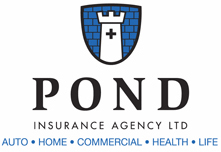 C-Store Program Liquor Liability Application Business Name  DBA Mailing Address  Mailing Address  Contact Name Contact Name FEIN # Phone Number  Requested Effective Date for Coverage Email  Business Website  Fax  Years In Business 	 Years’ experience owning or managing a convenient store   Business Type   Individual   Corporation   Partnership   Other, Explain: Business Type   Individual   Corporation   Partnership   Other, Explain:If requesting coverage for more than one location, please complete separate liability application for each.If requesting coverage for more than one location, please complete separate liability application for each.If requesting coverage for more than one location, please complete separate liability application for each.If requesting coverage for more than one location, please complete separate liability application for each. Property Address  Number of years operating at this location: Property Address  Number of years operating at this location: Property Address  Number of years operating at this location: Property Address  Number of years operating at this location:  Applicant  is:    Owner of premises   TenantIf applicant is a tenant: Name of owner of premisesAre applicant and owner related parties: Yes  NoIs owner to be an additional insured? Yes  NoIf yes, address  Applicant  is:    Owner of premises   TenantIf applicant is a tenant: Name of owner of premisesAre applicant and owner related parties: Yes  NoIs owner to be an additional insured? Yes  NoIf yes, address  Applicant  is:    Owner of premises   TenantIf applicant is a tenant: Name of owner of premisesAre applicant and owner related parties: Yes  NoIs owner to be an additional insured? Yes  NoIf yes, address  Applicant  is:    Owner of premises   TenantIf applicant is a tenant: Name of owner of premisesAre applicant and owner related parties: Yes  NoIs owner to be an additional insured? Yes  NoIf yes, address The location of property is located Inside city limits  Outside city limits. Indicate type of area you are located Commercial (Non-Industrial)  Downtown  Industrial          Residential  Rural  Suburban The location of property is located Inside city limits  Outside city limits. Indicate type of area you are located Commercial (Non-Industrial)  Downtown  Industrial          Residential  Rural  Suburban The location of property is located Inside city limits  Outside city limits. Indicate type of area you are located Commercial (Non-Industrial)  Downtown  Industrial          Residential  Rural  Suburban The location of property is located Inside city limits  Outside city limits. Indicate type of area you are located Commercial (Non-Industrial)  Downtown  Industrial          Residential  Rural  Suburban Does the applicant have a valid liquor license? Yes No Name on the license  License Number Type of Liquor License: On Sale   Off Sale   Beer   Wine   Liquor Does the applicant have a valid liquor license? Yes No Name on the license  License Number Type of Liquor License: On Sale   Off Sale   Beer   Wine   Liquor Does the applicant have a valid liquor license? Yes No Name on the license  License Number Type of Liquor License: On Sale   Off Sale   Beer   Wine   Liquor Does the applicant have a valid liquor license? Yes No Name on the license  License Number Type of Liquor License: On Sale   Off Sale   Beer   Wine   Liquor Hours of Operation Hours of Operation Hours of Operation Hours of OperationMonTuesWedThur To  To  To  To FriSatSunToToTo  Show Receipts:Estimated Next 12 MonthsLast 12 Months Alcoholic Beverages Food Other Do you sponsor or provide any of the following:  Drink specials  Free Alcoholic drinks  Do you sponsor or provide any of the following:  Drink specials  Free Alcoholic drinks  Do you sponsor or provide any of the following:  Drink specials  Free Alcoholic drinks  Maximum number of employees (including owners and managers) on duty at one time?  Maximum number of employees (including owners and managers) on duty at one time?  Maximum number of employees (including owners and managers) on duty at one time?  Have you or this establishment ever been charged, cited or fined by ABC commission or other governmental regulator?  Yes   No   If yes, please explain Have you or this establishment ever been charged, cited or fined by ABC commission or other governmental regulator?  Yes   No   If yes, please explain Have you or this establishment ever been charged, cited or fined by ABC commission or other governmental regulator?  Yes   No   If yes, please explain Have you or this establishment ever had its alcohol beverage license suspended or revoked? Yes   No Have you or this establishment ever had its alcohol beverage license suspended or revoked? Yes   No Have you or this establishment ever had its alcohol beverage license suspended or revoked? Yes   No Does this establishment have an alcohol awareness training program for the prevention of alcohol abuse?  Yes   No Does this establishment have an alcohol awareness training program for the prevention of alcohol abuse?  Yes   No Does this establishment have an alcohol awareness training program for the prevention of alcohol abuse?  Yes   NoLoss HistoryLoss HistoryLoss HistoryMy Business has had no claims in the past 3 years unless stated below.  Please list claims and losses even if nothing was paid on the claim or if you don’t know how much was paid.My Business has had no claims in the past 3 years unless stated below.  Please list claims and losses even if nothing was paid on the claim or if you don’t know how much was paid.My Business has had no claims in the past 3 years unless stated below.  Please list claims and losses even if nothing was paid on the claim or if you don’t know how much was paid.Date of ClaimDescription of ClaimAmount PaidPrior InsurancePrior InsurancePrior InsurancePrior InsuranceYearInsurance CompanyLimitsPolicy Number